Please read this handout before going to this morning’s assembly so that you’re more prepared when you go see it.  The Basics: The Ontario Secondary School Literacy Test (OSSLT)Who? All Grade 10 and ESL E students, and previously eligible students who haven’t passed. What? It’s a provincial literacy (reading and writing) test that you need to take to graduate.Where? The classroom you’re assigned to. There’ll be a list in the window of the main office. When? Thursday March 26, 2015 at 8:40 AM… Be on time!! There’s no extra time for late-comers.Why? You need to get your literacy requirement to graduate.How? Read the rest of this handout for lots of tips about how to be prepared.On the day of the test…Bring: pencils, pens, a good eraser, a highlighter, a watchX     Don’t bring: Wite-out, bags, coats and personal electronics. If you are found to have any personal electronics on you (phone, iPod, electronic dictionary etc), your test will not be marked.Make sure you’ve had a good night’s sleep and have eaten a good breakfastWhat’s on the test? Here’s a quick breakdown of every kind of task on the OSSLT:Multiple Choice: Reading and Grammar (About 40 Questions, only 8 grammar): 48% of testLong Writing: News Report + Essay (2 Questions): 25%Reading: Short Answer Open Response and Summary (4 Questions, only 1 summary): 15% Short Writing: Paragraphs (2 Questions): 12% This is why you REALLY need to practice doing multiple choice questions (in class, online, and/or using previous year’s tests), in addition to practicing the other skills. 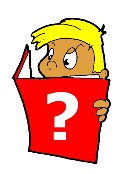 For READING, you need to be able to: Understand direct information (“The weather was very cold.”) Understand indirect information (“The girl shivered in her thin coat, as she waited for the bus.”) Understand connections (in this story, it suggests that the extreme cold may have led to the unsafe decision she made later) What Do I Read?Below are the kinds of texts you’ll read, and the questions for each. For WRITING, you need to be able to: Develop a main idea by providing enough supporting details. Organize your idea into a clear and logical order. Use correct spelling and grammar—it does NOT have to be perfect. It just has to be good enough that someone reading it can understand what you mean.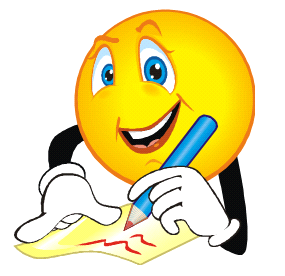 What Do I Write?Short writing tasks (paragraphs)Two long writing tasksSeries of Paragraphs (Opinion Essay)News Report60% content (topic development)40% conventions (grammar, spelling, organization)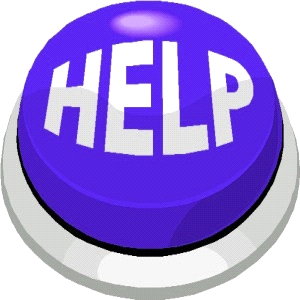 Where can I get extra help? Northview’s OSSLT Preparation Pagehttp://www.northviewheights.ca/eqao---ontario-secondary-school-literacy-test.htmlLots of links, previous tests to practice with and even a great video!Afterschool Literacy Test preparation Tuesdays and Wednesdays until the OSSLT, at 3:15 in Room 118Opportunities to practice a variety of reading and writing skillsNorthview Heights OSSLT – Be ready!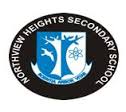 Informational Texts1. Graphic Text - 6 Multiple Choice (MC)2. Paragraph - 5 MC, 1 Summary3. News Report - 5 MC, 1 Open Response (OR)Narrative *longer*1. Dialogue (6 MC, 2 OR)2. Real-life Narrative (9 MC)